МУНИЦИПАЛЬНОЕ АВТОНОМНОЕ ДОШКОЛЬНОЕ ОБРАЗОВАТЕЛЬНОЕ УЧРЕЖДЕНИЕ«ДЕТСКИЙ САД № 76 КОМБИНИРОВАННОГО ВИДА»Отчёт о реализации проекта:«Формирование социальной компетентности младших дошкольников посредством использования коммуникативных игр и танцев» Музыкальный руководитель: Калитина Наталья Григорьевна1 кв. категорияСаранск, 2019-2020 г.Вид проекта: групповой, долгосрочный Тип проекта: Практико-ориентированныйСроки реализации: 8.09.19 – 8.05.20Участники проекта: дети второй младшей группы №2, дети второй младшей группы №10, воспитатели, родители воспитанников, музыкальный руководитель. Актуальность: Проблема социально-личностного развития ребёнка дошкольного возраста в процессе его взаимодействия с окружающим миром становится особенно актуальной на современном этапе.Современный мир с развитием телевидения и компьютеризации ведет к все большему отчуждению людей между собой, даже внутри семьи дети не всегда получают достаточное количество внимания и общения. Современные дети с трудом усваивают те или иные нравственные нормы.Проблема развития коммуникативных навыков общения ребенка-одна из актуальных проблем дошкольной педагогики. Практика работы педагогов дошкольных образовательных учреждений показывает, что за последние годы увеличилось количество детей с нарушениями эмоционально-волевой сферы (гиперактивность, повышенная тревожность, излишняя застенчивость, агрессивность и т. д.), которые напрямую влияют на поведение дошкольников, препятствуют конструктивному межличностному общению, а в итоге и оптимальной детской социализации. Формы и методы реализации проекта. Дошкольное образовательное учреждение является подходящим местом для реализации идеи формирование социальной компетентности младших дошкольников посредством использования коммуникативных игр и танцев.Данный вид деятельности эффективно реализует следующие направления воспитательной работы: развитие динамической стороны общения: легкости вступления в контакт, инициативности, готовности к общению; развитие эмпатии, сочувствия к партнеру, эмоциональности и выразительности невербальных средств общения; развитие позитивного самоощущения, что связано с состоянием раскрепощенности, уверенности в себе, ощущением собственного эмоционального благополучия, своей значимости в детском коллективе, сформированной положительной самооценки. Формирование социальной компетентности младших дошкольников посредством использования коммуникативных игр и танцев проходит на протяжении пребывания ребенка в детском саду:Режимные моменты: на музыкальных занятиях, на занятиях кружка «Веселая ритмика».Цель проекта: развитие социальной компетентности дошкольников посредством музыкальной деятельности.Задачи:Научить детей осмысливать образное содержание музыки, и воплощать его с использованием языка выразительных движений (игровых и танцевальных).Создать предметно-игровую среду, отвечающую современным требованиям и способствующую развитию коммуникативных навыков у детей дошкольного возраста.Расширить представления о развитии личности ребёнка, его коммуникативных способностях.Сформировать умения и навыки практического использования методов и приёмов развития коммуникативной деятельности детей, направленных на:  пробуждение и укрепление у детей интереса к окружающим людям и воспитание чувства взаимоуважения и взаимодоверия; создание ситуаций, позволяющих ребёнку проявить и развить свои индивидуальные способности. Побуждать родителей к участию в совместной деятельности с детьми при реализации проекта.Предварительная работа: 1. Подборка методического и дидактического материала. 2. Подборка художественной литературы. 4. Оформление папок-передвижек для родителей по теме проекта. 5. Создание картотеки «Коммуникативные игры и танцы». 6. Подборка аудио и видеоматериала по теме проекта. 7.Анкетирование родителейПлан мероприятий: Приветственные игры.-"Здравствуйте" Картушиной- «Ну-ка все встали в круг» Железновы- «Здравствуй, дружочек» КоротаевойСоциально-коммуникативные игры.-Игра «Оладушки» сл. Л. Яхнин-Игра «Лодочка» сл. и муз. Е. Макшанцевой -Игра «Санки» сл. и муз. Т.Сауко -Игра с ложками «Мы ложками стучим» -Игра «Дружный поезд» Социально-коммуникативные танцы.-Игровой танец-приветствие  «Дружные ладошки» Узор Е. И-Танец-игра "У меня, у тебя"-Танец – игра «Танец дружбы» -Танец – игра «Друзья» -«Пляска лесных зверят» сл. и муз. Е. ГомоновойПроведение игрового музыкального занятия с детьми «Путешествие в зоопарк».Работа с родителями. Разработан план работы с родителям: оформлена папка передвижка, консультации для родителей «Роль коммуникативных танцев – игр в музыкальном воспитании и социально-личностном развитии детей», «Игровые упражнения, способствующие развитию коммуникативных навыков у дошкольников»Таким образом, сотрудничество с семьёй повлияло на повышение знаний, умений и навыков у детей по данному направлению.Работая по данной теме, мне приходилось взаимодействовать с педагогами ДОУ. Для педагогов подготовила и провела консультацию: «Коммуникативные танцы- игры, как средство развития межличностных отношений в детском коллективе»Таким образом, проведение целенаправленной, систематической работы привело к укреплению и формированию социальной компетентности младших дошкольников посредством использования коммуникативных игр и танцев.По окончании изучения темы получила следующие результаты:Результаты проекта: 1.        Положительная динамика в развитии коммуникативной культуры, как ребенка, так и всей группы в целом.2.         Значительное расширение и обогащение за счет знакомства с невербальными средствами общения, практического опыта конструктивного взаимодействия детей с окружающими людьми на межличностном уровне.3.        Накопление у каждого ребенка опыта построения социальных отношений на основе своего неповторимого личностного потенциала.4.        Развитие е детей таких личностных качеств, как:- социальная уверенность в себе.- активность.- самостоятельность.- креативность.Перспективы на следующий год:Проработав по данной теме в течение года, я решила, что продолжу работать в данном направлении, в связи с этим определила для себя следующие перспективы. :• - создание перспективного планирования• - дальнейшее оснащение развивающей среды• - изучение новинок литературы, посещение интернет сайтов.• - обновлять и пополнять картотеки, согласно возрасту.• - продолжать сотрудничество с педагогами и родителями: проведение бесед, консультаций, организация досугов, развлечений.Приложение: 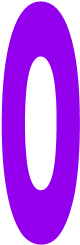 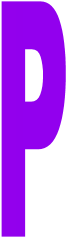 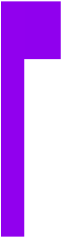 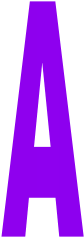 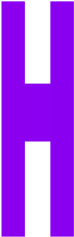 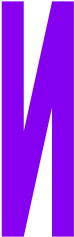 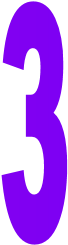 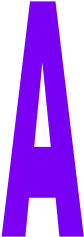 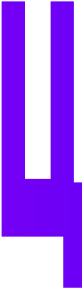 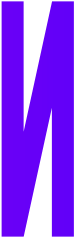 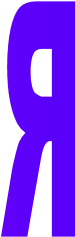 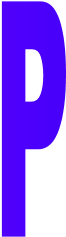 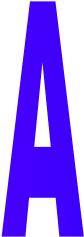 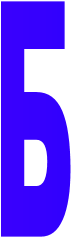 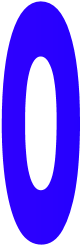 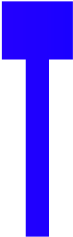 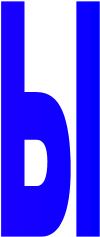 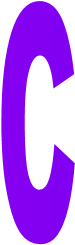 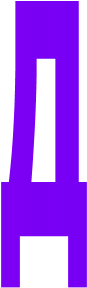 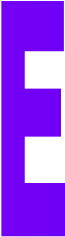 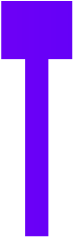 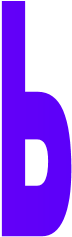 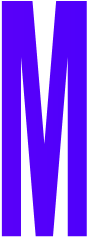 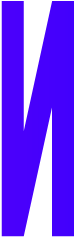 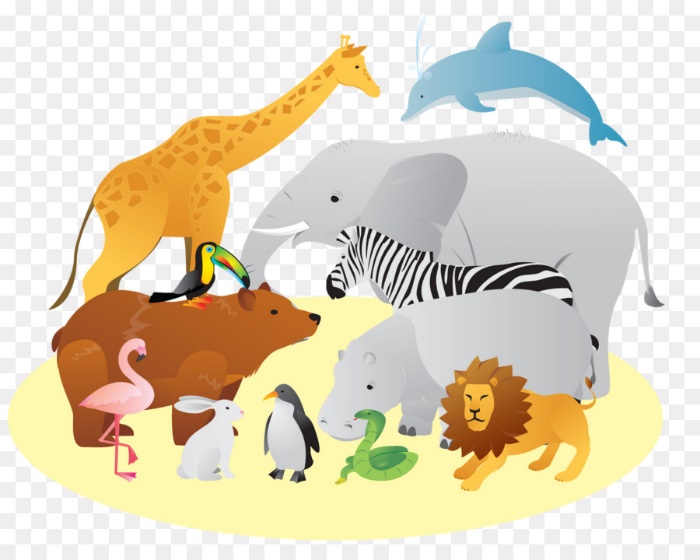 Конспект игрового музыкального занятия с использованием коммуникативных игр «Путешествие в зоопарк»Цель: повышение уровня коммуникативной культуры дошкольниковЗадачи: создать положительный эмоциональный настрой,вовлечь дошкольников в игровое общение со сверстниками,способствовать сплочению детского коллектива,формировать положительное отношение к сверстнику.Атрибуты:Афиша, мини – зоопарк, аудио приложения.Ход занятия:Дети заходят в зал под музыку, подскоками. Становятся в круг.1. Приветствие.Приветствие «Рады солнышку»Какое прекрасное утро.Солнышко проснулось!Оно доброе и ласковое, давайте подарим друг другу частичку тепла и доброты.Ребята, когда я сегодня шла по улице, я увидела афишу, к нам едет зоопарк. А кто мне может рассказать, что же такое зоопарк?(ответы детей)показ музыкального руководителя картинок на тему зоопарк.Ребята, а вы бы хотели попасть туда?Дети: Да!А чтобы туда попасть, нам надо поехать на автобусе.Коммуникативная игра «Автобус» Е. Железнова «Лимпопо»АвтобусДети садятся на стульчики. (Можно одного ребёнка назначить кондуктором, проверить билеты).«Вот мы в автобусе сидим» — качаем головой, шлепаем по ногам в ритме музыки. «И из окошечка глядим» — смыкаем пальцы рук «окошечком», смотрим в него, наклоняясь то в одну, то в другую сторону.«Глядим назад.» — смотрим из-под ладони — козырька, оборачиваясь то влево, то вправо.«Ну что ж автобус не везет.» - пожимаем плечами. «Колеса закружились.» - выполняем круговые движения руками. «А щетки.» - качают согнутыми в локтях руками перед лицом (имитируя движение «дворников»).«И мы не просто так сидим.» - «крутим руль» и бибикаем.«Пускай автобус нас трясет» - подпрыгиваем на месте (сидя на стуле или же поднимаясь на коленях и садясь обратно). Во время проигрыша можно бегать по комнате, «крутя руль».В конце песни дети рассаживаются на стульчиках.Муз.рук: Вот мы с вами оказались в зоопарке. Посмотрите сколько здесь зверей.(Можно сделать мини зоопарк на столике, дети могут подойти, посмотреть. В это время муз. рук. может включить звуки природы, животных)Музыкальный руководитель предлагает прослушать и разучить песню про животных.Посмотрите, а это кто? муз. рук. обращает внимание на жирафа, слона, зебру)Перед игрой рассказать о том, как выглядят жираф, слон, зебра, кошка. Покажите картинки с этими животными, отмечая их характерные внешние признаки (у жирафа - пятна, у слона - складки, у котенка - шерстка, у зебры - полоски). Подкрепите слова жестами, которые будут использоваться в игре. Игра «У жирафов»Дети выходят в круг«У жирафов пятна.» - хлопаем ладошками по всему телу.«У слонов есть складки.» — «собираем складки» — щипаем себя.«У котяток шерстка.» - поглаживаем себя.«А у зебры есть полоски.» - проводим пальцами или ребром ладони по телу.Припев - показываем указательными пальцами обеих рук на соответствующие частитела (можно предложить детям разбиться на пары и показывать друг на друге).Дети остаются в кругу, разбиваются на пары.М.Р: А сейчас, я предлагаю вам, превратиться в обезьянок, которые очень любят играть в игру «носик к носику».Игра «Нос к носу»Дети свободно располагаются по комнате и двигаются в любом направлении. По команде взрослого, например, «Нос к носу» они становятся по парам и касаются друг друга носами. Команды могут быть разнообразными: «Ладошка к ладошке», «Коленка к коленке», «Ухо к уху» и т. д.И в конце нашего путешествия предлагаю вам станцевать «Танец зверят».«Танец зверят»На этом наше путешествие в зоопарк подошло к концу. Вам понравилось?(ответы детей)А теперь поехали домой на автобусе.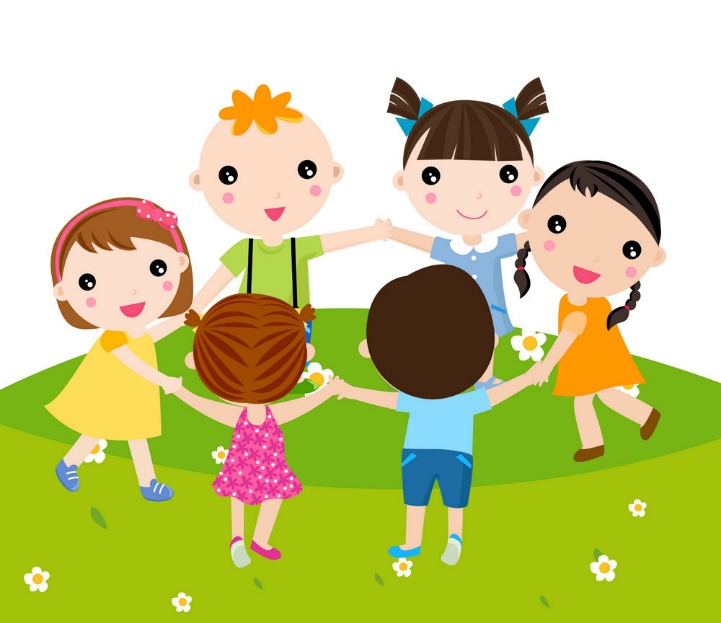 Картотека социально-коммуникативных танцев, игрдля младших дошкольников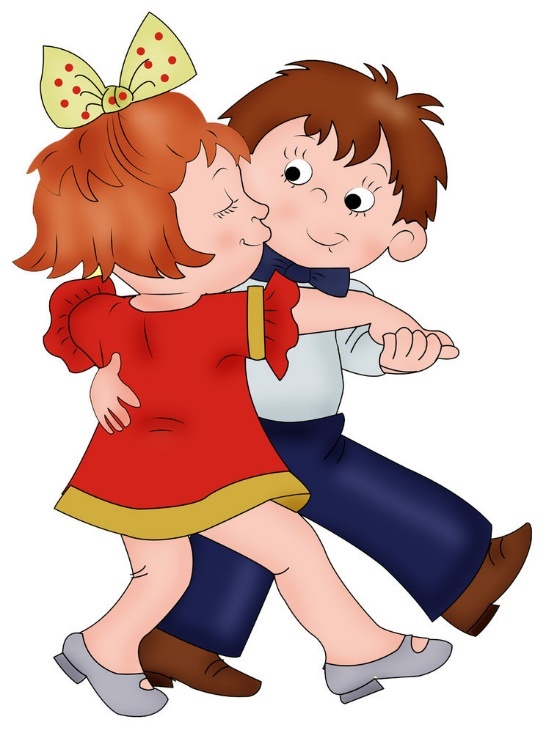 Музыкальное приветствие"Здравствуйте" Картушиной- Здравствуйте, телята!- Му-му-му!- Здравствуйте, козлята!- Ме-ме-ме!Здравствуйте, ягнята!- Бе-бе-бе!Здравствуйте, цыплята!- Пи-пи-пи!- Здравствуйте, ребята!- Здравствуйте!Ну-ка все встали в круг. ЖелезновыНу-ка все, встали в кругЗа руки все взялись вдруг.Будем рядом стоятьРучками махать.Начинаем заниматьсяБудем весь урок старатьсяПовторять, не зевать,Всё запоминать.Здравствуй, дружочек. Коротаевой.Здравствуй, дружочек! Здравствуй, дружок!Скорей становись со мною в кружок.Друга зови, и я позову, руку ему протяну.- «Здравствуйте, наши ладошки! Хлоп, хлоп.- Здравствуйте, резвые ножки!  Топ, топ.- Эй, язычки, просыпайтесь! Цок, цок.- Здравствуйте, глазки! Хлоп, хлоп. Хлоп, хлопПриветствие "Здравствуй" говори".Музыка  и слова С.Коротаевой1.Побежали ножки прямо по дорожке.А в конце дорожки встали наши ножки.ПР.Всем, кто рядом, "Здравствуй" говори!"Здравствуй, здравствуй" снова повтори! 2. Поскакали ножки по другой дорожке.А в конце дорожки встали наши ножки.3. Зашагали ножки прямо по дорожке.А в конце дорожки встали наши ножки.Песня-игра «Здравствуй, друг!»   (муз. Песни «Капель» В.Алексеев) Игра-приветствие «Ты шагай, не зевай!» сл. и муз. С Коротаевой Социально-коммуникативные игрыИгра «Рыбки»Игра Оладушки» сл. Л. Яхнин «Веселый паровоз» сл. и муз. Я. Жабко«Лодочка» сл. и муз. Е. Макшанцевой «Локотки» текст Т.Боровик «Санки» сл. и муз. Т.Сауко Игра с ложками «Мы ложками стучим» (Дети встают парами по залу лицом друг к другу, у каждого в руке ложка в правой руке.   1 часть музыки   Стучим, стучим, мы ложками стучим. Ударяют ложками, воспроизводя ритм музыки (2долгих и 3 коротких звука)   Теперь, теперь мы вместе помолчим - Кружатся парами, руки – «лодочкой»   (Повторение)   2 часть музыки: дети скачут поскоками в рассыпную, затем ищут себе новую пару и встав с ней, произносят слова: «Раз, два, три, четыре, пять, продолжаем мы играть»   Игра повторяется с новой парой Игра «Путаница» Дети образуют круг и ходят вокруг ведущего, который стоит в центре и произносит текст, специально делая ошибки. Там, где она допущена, дети должны захлопать в ладоши. Где ошибки нет, дети должны затопать ногами. Тот, кто ошибается, выходит из игры. Для текста ведущего подойдёт любая «путаница». Например: Птички певчие поют: гав-гав-гав. (Дети хлопают в ладоши.) Колокольчики звенят: жу-жу-жу. (Дети хлопают в ладоши.) Лает пёсик на дворе: мяу-мяу-мяу. (Дети хлопают в ладоши.) Жук на дереве жужжит: жу-жу-жу. (Дети топают ногами.) Утки серые кричат: кря-кря-кря. (Дети топают ногами.) Козлик серенький кричит: му-му-му. (Дети хлопают в ладоши.) А барашек у реки: бе-бе-бе. (Дети топают ногами.) А корова на лугу: чик-чирик, чик-чирик. (Дети хлопают в ладоши.) Эта игра может продолжаться как угодно долго, если ведущий будет менять звукоподражательные слова. Игра «Дружный круг» Дети стоят в кругу и выполняют движения в соответствии с текстом стихотворения. Со словами «Мы сейчас пойдём направо дружно – раз,два, три! А потом пойдем налево дружно – раз- два-три!», взявшись за руки, идут по кругу направо, затем налево. Со словами «В центре круга соберёмся дружно – раз-два-три! И на место все вернёмся дружно – раз-два- три!» сужают и расширяют круг. Со словами «Выше руки поднимаем дружно – раз-два-три! А потом их опускаем дружно – раз-два-три!» поднимают и опускают руки (при этом держатся за руки). Со словами «Пусть похлопают ладошки дружно – раз-два-три! Пусть попляшут наши ножки дружно – раз- два-три!» хлопают в ладоши, затем ставят руки на пояс и притопывают ногами. Со словами «Вправо-влево повернёмся дружно – раз-два-три! И друг другу улыбнёмся дружно – раз-два-три!» поворачиваются вправо, влево и улыбаются друг другу. Со словами «Мы тихонечко присядем дружно – раз-два-три! А потом мы снова встанем дружно – раз-два- три!», взявшись за руки, приседают и встают. Со словами «Мы попрыгаем легонько дружно – раз-два-три!» прыгают на месте (при этом держаться за руки). Со словами «Не начать ли всё сначала дружно – раз-два-три!» повторяют упражнения с самого начала. Игра «Две маленькие синички» На площадке раскладывают большие обручи – «гнёзда». Дети встают в обручи парами и выполняют движения, соответствующие тексту. Со словами «Сидят в гнезде две птички, две маленькие синички. Сидят, прижавшись тесно: тепло в гнезде им вместе» дети приседают, руки на колени, прижавшись друг к другу. Со словами «Но вот одна проснулась, проснулась, встрепенулась, и песенку запела, и к солнышку взлетела» первый ребёнок в паре встаёт, потягивается, говорит: «Синь! Синь!» – и бегает по площадке в разных направлениях, взмахами рук имитируя движения крыльев птиц. Со словами «Вторая вот проснулась, проснулась, встрепенулась, и песенку запела, и к солнышку взлетела» второй ребёнок в паре встает, потягивается, говорит: «Синь! Синь!» – и бегает по площадке в разных направлениях, взмахами рук имитируя движения крыльев птиц. Со словами «И вот синички вместе под солнышком летают, их солнышко своими лучами согревает» дети находят своих партнёров и бегают по площадке парами. Со словами «Вот вечер наступает, и солнышко садится. Пора домой синичкам под вечер возвратиться» дети возвращаются в свои «гнёзда». Со словами «Сидят в гнезде две птички, две маленькие синички. Сидят, прижавшись тесно: тепло в гнезде им вместе» дети приседают, руки на колени, прижавшись друг к другу. Упражнение «Найди друга» На формирование межличностных отношений. Упражнение выполняется среди детей или же между родителями и их детьми. Одной половине завязываются глаза, предлагаю походить по помещению, где нужно найти и узнать друга (или своего родителя). Узнать можно с помощью  рук, используя прикосновения, ощупывание волос, одежды и.т.д. Когда друг найден, игроки меняются ролями.  Игра "Танец шляпы"  Цель: развитие внимания, моторной координации.  Необходимые приспособления: шляпа, музыкальное произведение.  Описание игры: дети садятся в круг, при первых же звуках музыки они начинают передавать шляпу, надевая её на голову соседа. Когда музыка прервётся, участник, на голове которого осталась шляпа, должен показать какое-нибудь движение, а все остальные дети - повторить его. Затем игра продолжается.  Комментарий: в этой игре шляпа, по сути, является "отвлекающим манёвром", так как дети с удовольствием стараются нарядить соседа, забывая про музыку. Если дети стесняются по одному выполнять движения, можно предложить ребёнку, на котором остановилась музыка, выбрать себе партнёра и станцевать с ним. Игра «Пчёлкины песни» Цель: развитие внимания и воображения. Описание игры. Все дети превращаются в «пчёлок», которые «летают» (бегают) с громкими песнями (ж-ж-ж). По сигналу взрослого «Ночь!» «пчёлки» садятся, замолкают и «засыпают». По сигналу «День!» «пчёлки» вновь летают и громко распевают свои песни жужжалки. Игра «Самолёты» Цель: развитие внимания, воображения, эмоционально-выразительных движений. Описание игры. Дети сидят на корточках далеко друг от друга – «самолёты на аэродроме».  Педагог говорит:  - Самолёты загудели, загудели, загудели, поднялись и полетели.  Дети гудят вначале тихо, потом всё громче, поднимаются и начинают бегать по залу, разведя руки в стороны.  - Полетели, полетели и сели.  Дети садятся на корточки, ждут команды педагога. Так делается несколько раз.  В конце игры «самолёты прилетают к морю» - дети садятся на стульчики или ложатся на ковёр так, чтобы не задевать друг друга. Игра «Морская фигура – «замри»  Цель: развить умение действовать совместно и осуществлять само- и взаимоконтроль за деятельностью. Оснащение: «волшебная палочка».  Содержание. С помощью считалки выбирается водящий - «морской царь». Он будет следить за неподвижностью «морских фигур» и касанием «волшебной палочки» удалять (предлагать сесть на пол) тех, кто пошевелится. Дети бегают по комнате, изображая руками движения волн. Педагог или водящий произносит: - Море волнуется - раз. Море волнуется - два. Море волнуется - три. Морская фигура на месте замри! Дети останавливаются и замирают в любой позе, которую стараются удержать до тех пор, пока педагог не скажет: «Отомри!» «Морской царь» выбирает нового водящего, игра возобновляетсяИгра «Зайчик и лиса»Цель: учить слышать, понимать и соблюдать правила игры. Оснащение: маска лисы. Содержание. С помощью считалки выбирается водящий – «лиса». «Лиса» садится за куст. Остальные дети «зайчики» собираются около одной из стен комнаты. Педагог произносит: Раз, два, три, четыре, пять! Вышли зайчики гулять. «Зайчики» выбегают на середину комнаты и прыгают. Педагог выдержав паузу говорит:  Вдруг лисица выбегает, Зайку серого хватает. На последнем слове «лиса» выбегает и пытается поймать «зайца» который не успел вернуться к стене. Пойманный ребенок становиться водящим, а игра возобновляется. Игра «Нос к носу» Дети свободно располагаются по комнате и двигаются в любом направлении. По команде взрослого, например, «Нос к носу» они становятся по парам и касаются друг друга носами. Команды могут быть разнообразными: «Ладошка к ладошке», «Коленка к коленке», « Ухо к уху» и т.д. Игра «Волшебный ковер»Ход игры. На пол кладётся кусок красивой ткани - «волшебный ковёр». Взрослый говорит: «Надо так встать на «волшебный ковёр», чтобы все на нём поместились». Дети встают. Затем дети делают шаг назад, «волшебный ковёр» сворачивается пополам, и детям снова предлагается встать на ковёр и так, до тех пор, пока он станет совсем маленьким и поместиться на нём можно будет, только прижавшись, друг к другу. Поддерживайте друг друга, чтобы всем хватило места. «Дружный поезд»Упражнение способствует развитию сплоченности группы. Дети встают друг за другом и держат стоящего впереди за пояс. В таком положении они преодолевают различные препятствия: Подняться и сойти со стула («Нужно переехать через горы»). Проползти под столом («Въехали в тоннель»). Пробраться через «дремучий лес». Тихо-тихо проехать по «заколдованному лесу», чтобы «не попасть в лапы диких животных». На протяжении всего упражнения дети не должны отцепляться от своего партнера. «Провинившиеся вагончики» отправляются в депо и не участвуют в дальнейшем путешествии. Лучше, если одновременно путешествуют два поезда. В этом случае тот поезд, который прибудет к финишу в полном составе, награждается («Паровозик и вагончики были очень внимательными, заботились друг о друге и поэтому никого не потеряли в пути»). «Узнай по голосу» Ребята становятся в круг, в середину которого входит водящий. Ему завязывают глаза. Играющие идут по кругу вслед за руководителем, повторяя его движения (гимнастические или танцевальные), затем останавливаются и говорят: Мы немножко поиграли, А теперь в кружок мы встали. Ты загадку отгадай, Кто позвал тебя – узнай! Руководитель молча указывает на одного из играющих, который восклицает: «Узнай, кто я!» Водящий должен назвать его имя. Если он угадал, узнанный становится водящим, если ошибся, игра повторяется. Когда ребята начнут различать голоса товарищей, можно разрешить им изменять свой голос, чтобы усложнить игру. «Паровозик» Ведущий является «паровозиком», который должен составить поезд из детей. Ребятам отводится роль «вагончиков». «Паровозик» поочередно подъезжает к каждому из «вагончиков» и знакомится с ним. При назывании имени можно попросить ребят придумать для себя одно хорошее слово, например: —  Я веселый паровозик Лена, а ты кто? —  А я красивый вагончик Саша. —  Поехали дальше вместе. —  Поехали. Дети едут за следующим «вагончиком», и так до тех пор, пока не соберется целый веселый поезд. Социально-коммуникативные танцыИгровой танец-приветствие  «Дружные ладошки» Узор Е. И музыка р.н.п. «Пойду ль я, выйду ль я» Исходное положение: дети стоят врассыпную. 1-4 такты - двигаться подскоками или шагом в свободном направлении, к                     концу 4 такта найти партнёра и стать к нему лицом.                                          5 такт        - протянуть поочерёдно обе ладошки вперёд. 6 такт        - 2 хлопка в свои ладоши. 7 такт        - протянуть поочерёдно обе ладошки вперёд. 8 такт        - 2 хлопка в ладоши партнёра. Танец повторяется несколько раз. Все играющие должны побыть партнёрами. Танец-игра "У меня, у тебя" Танец – игра «ТАНЕЦ ДРУЖБЫ»                  Дети стоят парами, лицом друг к другу. Танец – игра «Шел козел по лесу»Танец – игра «Друзья» «Сапожок» муз. и сл. С. Коротаевой Исходное положение: произвольно по залу, руки на поясе. «Пляска лесных зверят» сл. и муз. Е. ГомоновойКоммуникативный танец-игра «КУ-КУ»Дети стоят парами лицом друг к другу. Мальчик спиной к центру, девочка лицом к мальчику. Проигрыш: Руки согнуты в локтях, крутят «хвостиком». 1. Я от тебя убегу, убегу    -  девочки бегут в центр круга, образуя маленький кружок, мальчики бегут на месте. В конце первой фразы на слог «ГУ» в слове «убегу» все дети делают четкий прыжок с поворотом на 90% (т.е. после прыжка они должны снова стать друг к другу лицом). Я от тебя убегу, убегу – девочки бегут на место «своего» мальчика, а мальчики на место девочки в маленький круг (просто меняются местами). И снова четкий прыжок в конце фразы с разворотом. Я от тебя убегу, убегу – мальчики и девочки снова меняются местами на беге и прыжок с поворотом лицом к своему партнеру. Спрячусь за деревом   - Стоя, ноги вместе сгибают руки в локтях перед собой (ладони к себе), выглядывают из-за дерева с разных сторон. И скажу - ку-ку!   - разводят руки и говорят своему партнеру «Ку-ку!» Проигрыш – Девочки, стоя в маленьком (внутреннем) кругу поднимают прямые руки вверх и хлопают в ладоши, мальчики в это время бегут по кругу вправо (1 круг) и возвращаются на свое место в танце. 2. Я от тебя уплыву, уплыву -  мальчики  «плывут» в центр круга, образуя маленький кружок, девочки «плывут» из круга на место мальчика.  В конце первой фразы на слог «ВУ» в слове «уплыву» все дети делают четкий прыжок с поворотом на 90% Я от тебя уплыву, уплыву – снова меняются местами и делают прыжок с разворотом. Я от тебя уплыву, уплыву – Меняются местами и делают прыжок с разворотом. Спрячусь за лодочку – присаживаются на корточки, закрывают глаза ладонями, руки согнуты в локтях, локти разведены в стороны, покачиваются корпусом вправо-влево. И скажу - ку-ку! - разводят руки и говорят своему партнеру «Ку-ку!» Проигрыш – Мальчики, стоя в маленьком (внутреннем) кругу поднимают прямые руки вверх и хлопают в ладоши, девочки в это время бегут на носочках по кругу вправо (1 круг) держась за края юбочки и возвращаются на свое место в танце. 3. Я от тебя улечу, улечу - девочки бегут в центр круга, прямые руки отведены назад – вниз, машут ладошками образуя маленький кружок, мальчики также «летят» на место девочек. В конце первой фразы на слог «ЧУ» в слове «улечу» все дети делаю четкий прыжок с поворотом на 90% (т.е. после прыжка они должны снова стать друг к другу лицом). Я от тебя улечу, улечу – Мальчики и девочки меняются местами «летят», затем  прыжок. Я от тебя улечу, улечу – Снова меняются местами с прыжком в конце фразы. Спрячусь за облачком – Руки перед лицом «колечком», выглядывают из-за «облачка» И скажу - ку-ку!  - Разводят руки в стороны и говорят «ку-ку» своему партнеру. Проигрыш Девочки двигаются по кругу влево подскоками, мальчики двигаются вправо подскоками по кругу(1 круг). Возвратившись на вои места в танце, танцуют «хвостиками», руки согнутые в локтях двигаются вперед-назад. Затем на акценты в музыке ритмично хлопают в ладоши 3 раза медленно  и продолжают хлопать в ритме музыки до конца проигрыша. 4. Я от тебя убегу, убегу – меняются местами как в 1 куплете Я от тебя уплыву, уплыву – меняются местами как во 2 куплете Я от тебя улечу, улечу – меняются местами как в 3 куплете Я так играю, я с тобой дружу – подходят друг к другу, пожимают руки. Я так играю, я тебя люблю – обнимают друг друга. Проигрыш –кружатся «лодочкой» подскоками. 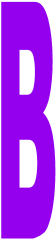 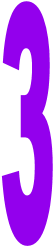 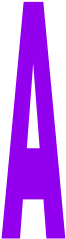 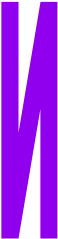 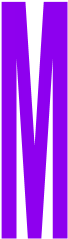 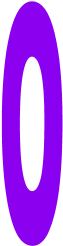 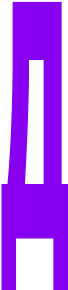 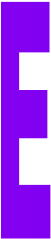 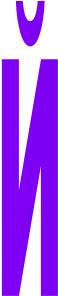 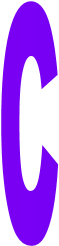 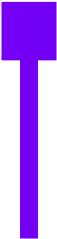 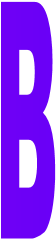 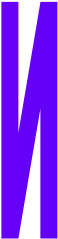 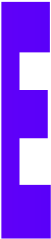 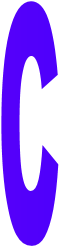 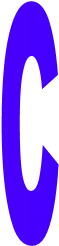 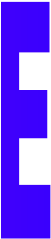 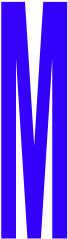 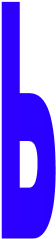 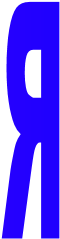 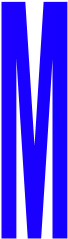 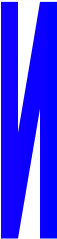 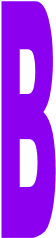 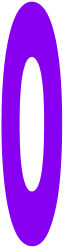 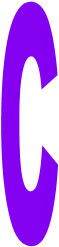 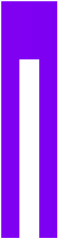 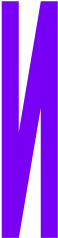 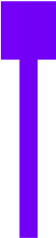 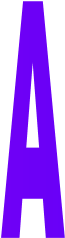 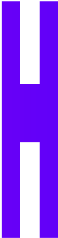 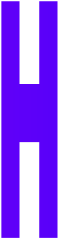 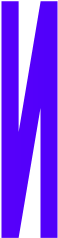 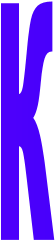 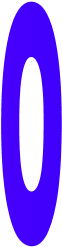 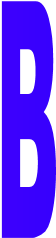 Муниципальное автономное дошкольное образовательное учреждение«Детский сад № 76 комбинированного вида»Консультация для родителей«Коммуникативные танцы – игры для детей»Калитина Наталья Григорьевнамузыкальный руководитель первой квалификационной категории2020 В работе по музыкально-ритмическому воспитанию детей нужен разнообразный репертуар: упражнения, игры, этюды, парные танцы, сюжетные пляски и т.д. Среди всего этого многообразия материала коммуникативные танцы-игры занимают особое место.     Каковы  же особенности коммуникативных танцев-игр?     Во-первых, это в основном, танцы с несложными движениями, включающие элементы невербального общения, смену партнеров, игровые задания (кто лучше пляшет) и т.д. Движения и фигуры в таких плясках очень просты, доступны для исполнения даже маленьким детям. В этих танцах, как правило, есть игровые сюжеты, что еще более облегчает их запоминание.     В коммуникативных танцах-играх (помимо развития музыкального слуха, выразительности движений, ориентировки в пространстве и т.д.) могут быть эффективно реализованы следующие направления воспитательной работы:Развитие динамической стороны общения: легкости вступления в контакт, инициативности, готовности к общению;Развитие эмпатии, сочувствия к партнеру, эмоциональности и выразительности невербальных средств общения;Развитие позитивного самоощущения, что связано с состоянием раскрепощенности, значимости в детском коллективе, сформированной положительной самооценки.     Поскольку многие коммуникативные танцы построены, в основном на жестах и движениях, которые в житейском обиходе выражают дружелюбие, открытое отношение людей друг к другу, то в целом они производят положительные, радостные эмоции. Тактильный контакт, осуществляемый в танце, еще более способствует развитию доброжелательных отношений между детьми и, тем самым, нормализации социального климата в детской группе.     Известно, что в фольклорной традиции нет разделения на исполнителей и зрителей, а все присутствующие являются участниками и создателями игрового действия. Этот момент является весьма существенным, поскольку он снимает механизм оценивания, раскрепощает ребенка и наделяет смыслом сам процесс его участия в танце-игре.     Ценность и польза коммуникативных танцев-игр очевидна. Использовать их можно в самых разнообразных формах работы с детьми (и не только с детьми) – и на занятиях, и на праздниках, и на развлечениях.     Совместные праздники и развлечения с родителями стали проводиться практически повсеместно. На таких праздниках родители не только гости и зрители, но и активные исполнители, принимающие участие в различных танцах и играх вместе с детьми.     Как известно, особый ребенок, как правило, страдает многими сопутствующими отклонениями: он зажат (или излишне расторможен), у него неадекватная самооценка и, как следствие, проблемы в общении. В несложных, но веселых и подвижных танцах-играх дети получают радость от самого процесса движения под музыку, от  того, что у них все получается, от возможности себя выразить, проявить, получить приз и т.д. Все это дает прекрасный эффект в коррекции развития особых детей и не нуждается в каких-то дополнительных рекомендациях.Консультация для родителей«Роль коммуникативных танцев – игр в музыкальном воспитании и социально-личностном развитии детей»        В настоящее время огромное внимание уделяется проблеме социально – личностного развития и воспитания дошкольников, являющегося одним из компонентов Государственного стандарта дошкольного образования. Формирование отношения ребёнка к себе и к окружающему, выработка им социальных мотивов и потребностей, становление его самопознания - процесс сложный и требует от педагога немалых профессиональных усилийОбщение – основное условие развития ребенка, важнейший фактор в  формировании личности, один из главных видов деятельности человека. Процесс социализации начинается у человека в детстве и продолжается всю жизнь. Благодаря общению ребенок не только познает другого человека (взрослого или сверстника), но и самого себя. Наблюдая за детьми на занятиях, я заметила  явную дифференциацию детей по их положению в группе. Одни дети уже в 4-5 лет становятся более предпочитаемыми для большинства сверстников, другие - либо отвергаются, либо остаются незамеченными. В детство вторглись компьютер и телевизор, увлечение которыми не оставляют места для необходимого общения детей со сверстниками.  Передо мной встал вопрос: «Как помочь детям войти в современный мир, такой сложный, динамичный, с  множеством негативных явлений? Как обеспечить успешную социализацию каждого ребенка в детском коллективе?»  Ну, конечно, через игру. Во-первых,  игра – ведущая деятельность дошкольника. Во- вторых, она является коллективной деятельностью, предполагающей необходимость общаться со сверстниками или взрослыми.      Музыкальная деятельность дает возможность эффективно развивать коммуникативные способности  детей на любом возрастном этапе дошкольного детства. Педагоги  А. И. Буренина, Т. Э. Тютюнникова,  рассматривая  пути введения детей в танцевальное творчество, отмечали, что в этом процессе у детей развиваются определенные коммуникативные умения, необходимые для общения друг с другом. Очевидно, поэтому в методике музыкально-ритмического воспитания детей появился термин «коммуникативный танец», который, по мнению В. А. Жилина, является художественной деятельностью, включающей комплекс определенных танцевальных упражнений, направленных на установление общения между детьми.Коммуникативная игра – это совместная деятельность детей, способ самовыражения, взаимного сотрудничества, где партнеры находятся в позиции «на равных», стараются учитывать особенности и интересы друг друга.Музыкальные коммуникативные игры – это синтез музыки с речью, движением, пространственными, тактильными и зрительными ощущениями, основной задачей которых является включение детей дошкольного возраста в межличностные отношения, создание условий для свободного и естественного проявления индивидуальных качеств ребенка. Коммуникативный танец - благодатный вид деятельности в решении проблемы взаимопонимания  дошкольников со сверстниками, ведь каждый ребенок становится партнером другого, они предполагают формирование у детей положительного отношения к себе и окружающим, уверенности в своих силах, стремление к активному самостоятельному действию на основе ярких эстетических переживаний. Ценность коммуникативных танцев также и в том, что они способствуют повышению самооценки у тех детей, которые чувствуют себя неуверенно в детском коллективе. Коммуникативные  танцы построены в основном на жестах и движениях, выражающих дружелюбие, открытое отношение людей друг к другу и в  целом  вызывают у детей положительные, радостные эмоции. Тактильный контакт, осуществляемый в танце, ещё более способствует развитию доброжелательных отношений между детьми и, тем самым, нормализации социального микроклимата в  группе. Для исполнения коммуникативного танца не требуется специальной хореографической подготовки, и, следовательно, он доступен любому ребенку при введении его в процесс музыкально-ритмической деятельности. Так же помимо развития музыкального слуха, выразительности движений, ориентировки в пространстве, через коммуникативные игры эффективно реализуются следующие направления воспитательной работы:развитие динамической стороны общения: легкости вступления в контакт, инициативности, готовности к общению;развитие эмпатии, сочувствия к партнеру, эмоциональности и выразительности невербальных средств общения;развитие позитивного самоощущения, что связано с состоянием раскрепощенности, уверенности в себе, ощущением собственного эмоционального благополучия, своей значимости в детском коллективе, сформированной положительной самооценки.Обогащая музыкально-слуховые навыки детей, я учу  их понимать, что движения, жесты, мимика и пантомимика имеют свой смысл, с их помощью можно выразить настроение, намерение, отношение к другому человеку, можно «рассказать» целую историю, не издавая ни звука. А с помощью выразительных движений, пластики тела, через создание образа, соответствующего музыкальному произведению, я учу их понимать музыку, чувствовать её, любить... Ведь давно известно, что различные по характеру и настроению музыкальные произведения стимулируют фантазию ребенка, помогают ему раскрепоститься и ощутить в полной мере возможности своего тела.Ценность и польза коммуникативных танцев-игр очевидна. Вариативность использования данного образовательного материала является актуальным и позволяет создать оптимальные условия для развития музыкальности и личностных качеств каждого ребенка.        Педагогическая значимость коммуникативных игр и танцев,  заключается в приобщении к движению под музыку всех детей — не только способных и одаренных в музыкальном и двигательном отношении, но и неловких, заторможенных, которым нужно помочь обрести чувство уверенности в своих силах. Коммуникативные игры, создают  эмоционально- положительный  микроклимат в группе, позволяют детям сблизиться и лучше узнать друг друга, учат проявлять заботу, внимание, сочувствие к сверстникам, продуктивно общаться.В несложных, но веселых и подвижных танцах-играх дети получают радость от самого процесса движения под музыку, от того, что у них всё получается, от возможности  выразить себя .Коммуникативные танцы–игры являются универсальным материалом в педагогической работе. Они могут стать одним из средств создания социальной ситуации развития детей, что является основной целью ФГОС ДО.     В результате внедрения в практику коммуникативных танцев  и  игр,у большинства детей сформировалась положительная самооценка, развилось чувство уверенности в себе, ощущение собственного эмоционального благополучия, своей значимости в детском коллективе.  Они стали больше проявлять инициативу и самостоятельность в разных видах деятельности.Многие дети научились творчески передавать в пластике музыкальный образ, используя свой накопленный двигательный опыт и разнообразные средства музыкальной выразительности: позу, мимику, жест, речевую интонацию.Пополнилась предметно – развивающая  среда,  которая способствует  эстетическому развитию и эмоциональному благополучию детей.Установились партнерские взаимоотношения между детьми и родителями благодаря совместной музыкальной деятельности в ходе организации и проведении совместных праздников и развлечений.Среди всего  многообразия музыкально-ритмического материала коммуникативные танцы-игры занимают особое место, поскольку они и развивают, и развлекают. И если следовать формуле, что «учиться надо весело и играя…» , то лучшего материала для деятельности с детьми просто не придумаешь.Каждое музыкальное занятие я начинаю с приветственных песенок. Здороваясь друг с другом, дети настраиваются на предстоящую работу, а в группе создаётся необходимый психологический заряд, который во многом обеспечивает эффективность взаимодействия между участниками.Так же социально-коммуникативное развитие  каждого ребенка в полной мере реализуется при освоении и исполнении коммуникативных танцев – игр  в непосредственно – образовательной деятельности,  на праздниках и развлечениях, поскольку данный материал является доступным, привлекательным и вызывает яркие  и положительные эмоции у детей.Материал для наглядной информации в родительский уголок «Игровые упражнения, способствующие развитию коммуникативных навыков у дошкольников»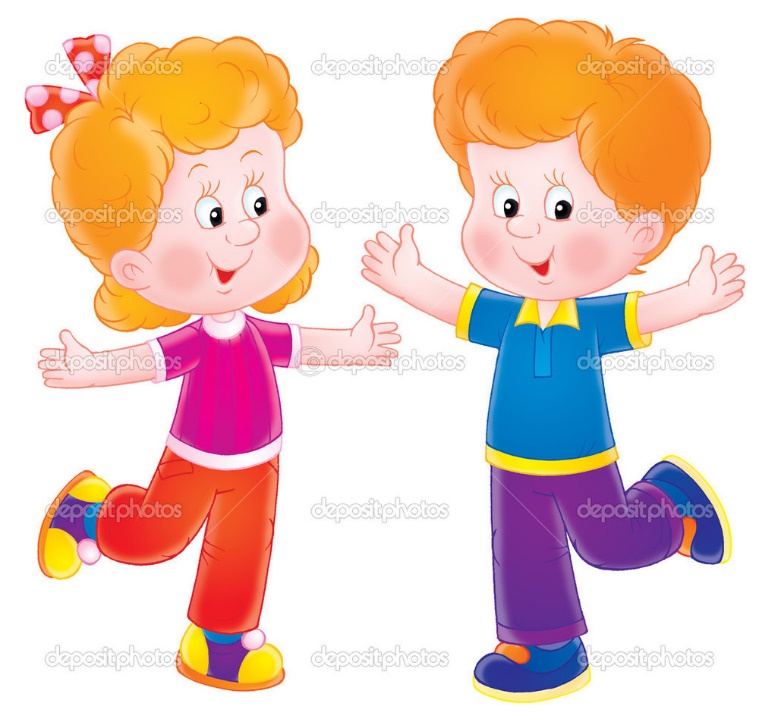 Цель: обучение игровым упражнениям, способствующим развитиюкоммуникативных навыков.Задачи:1. Познакомить родителей с коммуникативными играми, применяемыми в работе с детьми.2. Повысить мотивацию родителей на использование дома коммуникативных игр.Коммуникативность - врожденная или приобретенная способность, навык, умение передавать правильно свои мысли, чувства, эмоции так, чтобы они правильно (доходчиво) были поняты, восприняты другим человеком (собеседником) или людьми, т.е. способность (навык, умение) кодировать, декодировать, перекодировать передаваемую информацию таким образом, чтобы она без искажений (или шумов) была принята и декодирована реципиентом.В коммуникативности лежит основа к переходу от внутриязыковой (одноязычной) коммуникации к межъязыковой (двуязычной) коммуникации, т.е. к использованию знаков одного языка языковыми знаками другого.Коммуникативность — это процесс взаимодействия между людьми, входе которого возникают, проявляются и формируются межличностные отношения.Коммуникативные игры - танцы.Приходя в детский сад, детям младшего дошкольного возраста тяжело бывает познакомиться и найти общий язык. Большинство родителей желают, чтобы их ребенок вырос общительный. Проблема общения и взаимодействия личностей очень важна в современном обществе. И развивать эти функции лучше всего с детства. И конечно, проще всего чему–то научить ребёнка в форме игры. Все дети в восторге от игр и многим детям нравится музыка, объединяя это, мы получаем коммуникативные игры-танцы.Наиболее популярной формой коммуникативных музыкальных игр являются танцы со сменой действий. Движения и фигуры в них очень простые, доступные для исполнения маленьким детям. В этих танцах, как правило, есть игровые сюжеты, что еще более облегчает их запоминание. Танцы парами дают детям, которые чувствуют себя неуверенно в детском коллективе, способность повышению самооценки. Поскольку подобные танцы построены в основном на жестах и движениях, которые в житейском обиходе выражают дружелюбие, открытое отношение друг к другу, то в целом они воспроизводят положительные, радостные эмоции. Тактильный контакт, осуществляемый в танце, еще более способствует развитию доброжелательных отношений между детьми и, тем самым, нормализации социального микроклимата в группе.Посещение детского сада у детей начинается с периода адаптации, будь-то ребенок впервые пришедший в детский сад или после летнего отдыха. Музыка, танцы помогают детям легко входить в игру, привыкать друг к другу.Коммуникативные игры - танцы несут не только развлекательный характер, но и позволяют решать педагогические задачи:- нравственное воспитание (создавать игровые ситуации, способствующиеформированию доброты, доброжелательности, дружелюбия);- способствовать развитию певческих навыков ( петь без напряжения в одном темпесо всеми, чисто и ясно произносить слова, передавать характер песни (весело,протяжно, ласково, напевно));- ритмическая гимнастика (выполнение разученных ранее общеразвивающихупражнений и циклических движений под музыку);- музыкально-ритмические движения (учить двигаться соответственно музыки и силе ее звучания (громко, тихо); реагировать на начало звучания музыки и ее окончание (самостоятельно начинать и заканчивать движение). Совершенствовать навыки основных движений (ходьба и бег). Учить бегать легко, в умеренном и быстром темпе под музыку. Двигаться под музыку ритмично и согласно темпу и характеру музыкального произведения, с предметами, игрушками, без них.Краткость коммуникативной игры-танца позволяет применять её как самостоятельно поставленную игру, так и как физминутку, игры на празднике.1. «Где же наши ручки?» (1,6/2-2,6 лет)Перед игрой можно попросить малышей показать ручки, ножки, самих себя(хлопки по груди). Потренировать «пляски», которые будут использоваться впроцессе игры.1. Где же, где же наши ручки? (дети стоят, спрятав ручки за спину)Где же наши ручки?Где же, где же наши ручки?Нету наших ручек.Вот, вот наши ручки, (выполняют движение «фонарики» (можно чередовать с хлопками в ладоши))Вот наши ручки.Пляшут, пляшут наши ручки,Пляшут наши ручки.2.Где же, где же наши ножки? (дети закрывают ноги руками (или приседают,обхватывая колени))Где же наши ножки?Где же, где же наши ножки?Нету наших ножек.Вот, вот наши ножки, (шлёпают по коленочкам (можно чередовать с топаньемножек))Вот наши ножки.Пляшут, пляшут наши ножки,Пляшут наши ножки.3.Где же, где же наши детки? (прячутся сами детки (закрывая лицо ладошками))Где же наши детки?Где же, где же наши детки?Нету наших деток.Вот, вот наши детки, (хлопают себя по груди)Вот наши детки.Пляшут, пляшут наши детки, (совершают танцевальные движения-выставляютножку на каблучок, прыгают, кружатся)Пляшут наши детки.2. «Мы ногами топ-топ-топ» (2-3 года)Дети, стоя полукругом, выполняют танцевальные движения в соответствии стекстом песни по показу взрослого. (можно скачать в интернете: «Мы ногами топ-топ-топ» Е. Железнова «У тебя, у меня» «Приседай» сл. Ю.Энтина, эстонская нар. Мел3. «Колпачки» Предлагаю поздороваться и познакомиться друг с другом необычнымспособом. Вы должны палочками передавать колпачки из цветного картона иговорить при этом «Здравствуйте! Меня зовут…», отвечать при приеме колпачка«Мне очень приятно!», руками колпачки трогать запрещается.4. «Дотронься до…»Ведущий говорит: «Дотроньтесь до - синего!» Дети должны быстросориентироваться, обнаружить в одежде что-то синее и дотронуться до этогопредмета. Цвета периодически меняются, кто не успел - ведущий.5. «Лучики»Ведущий и дети вытягивают вперед руки и соединяют их над изображениемсолнца. Предложить почувствуйте себя теплыми солнечными лучиками иподелитесь теплом с друзьями.Утренние лучики,Заглянули к нам в окошко,Принесли в своих ладоняхТеплоту и доброту,Частицу солнца.Эта игра поможет настроиться на дальнейшую совместную деятельность,создать положительный эмоциональный настрой.6. «Дружба ладошек»Дети стоят в кругу. Ведущий предлагает поздороваться друг с другом с помощьюладоней, показывает, как это можно сделать.Читает стихотворение:Мы ладонь к ладони приложилиИ всем дружбу свою предложили.(Соединяем руки.)Весело и дружно будем играть,Чтобы счастливыми стать!(Поднимают руки вверх)Мы друг друга не обижаем.Мы друг друга уважаем! (Размыкают руки)Затем дети передают по кругу комплименты: поочередно берут в свои ладони,ладони соседа и говорят ему что-то приятное. Эта игра учит детей говоритьприятные слова партнеру по игре.7. «Круг друзей»Дети стоят стоять в кругу, и хором читают стихотворение:Собрались все в круг,Я твой друг, и ты мой друг.Крепко за руки возьмемсяИ все вместе улыбнемся!Улыбаясь, берутся за руки, поднимают вверх и произносят: «Я – твой друг, и ты мой друг!»8. «Чудесный день»Дети стоят в кругу. Воспитатель пропевает строчки из песенки Мышонка изодноименного мультфильма.Какой чудесный день,Трудиться мне не лень!Со мной мои друзьяИ песенка моя!Дети берутся за руки, поднимают их и хором поют слова: «Со мной мои друзья и песенка моя!». Игра помогает настроить детей на коллективное пение.9.«Тепло сердец»Дети стоят в кругу. «Посмотрите в центр круга, представьте костер, он горит ярко, протяните к нему руки. Представьте, что это огонь наших сердец. Он никогда не погаснет, если мы возьмем его с собой. Возьмите частичку его тепла».Дети выполняют движения, затем берутся за руки. Взрослый читает стихотворение.Хорошо, когда мы вместе.Вместе дышится легко.Все заботы и печалиУлетают далеко!Уважаемые родители!Я надеюсь, что эти игры вы будете использовать на семейных праздниках и простодля поднятия хорошего настроения себе и своим детям. Желаю всем толькожизнерадостных улыбок!
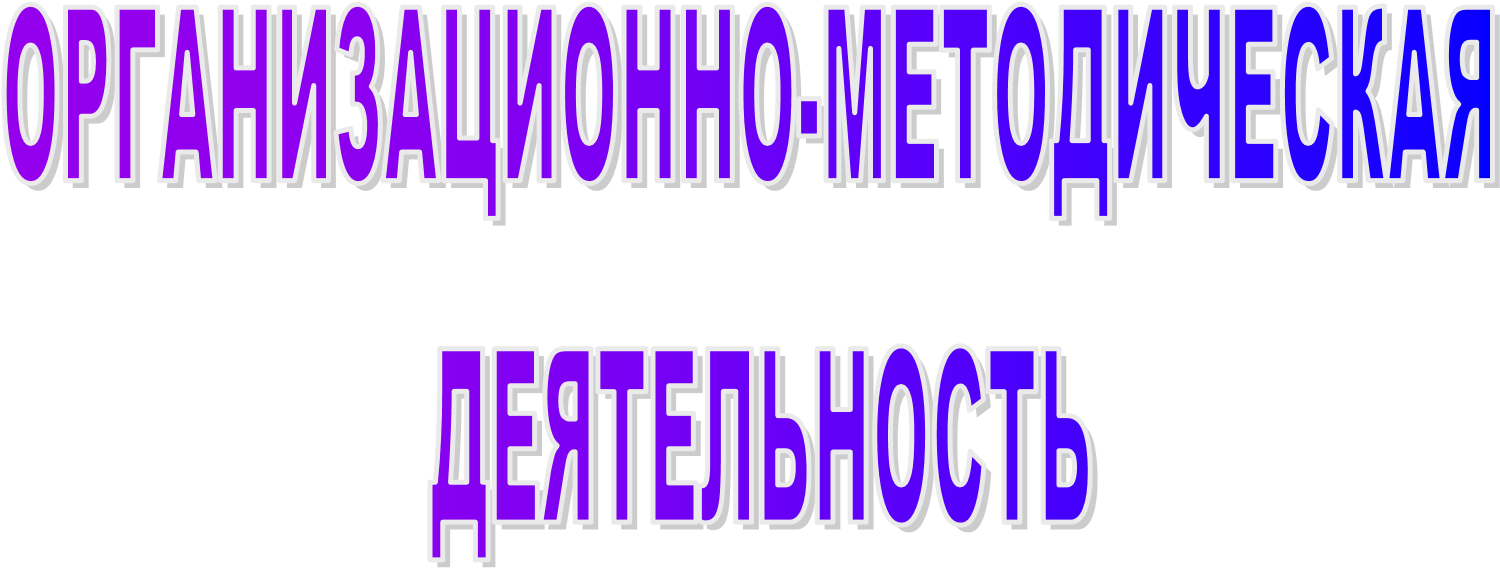 Консультация для педагогов ДОУ «Коммуникативные танцы- игры, как средство развития межличностных отношений в детском коллективе»Особую важность проблема коммуникативного развития детей дошкольного возраста приобретает в настоящее время, когда нравственное и коммуникативное развитие детей вызывает серьезную тревогу. Все чаще педагоги стали сталкиваться с нарушениями в сфере общения, а также с недостаточным развитием нравственно-эмоциональной сферы детей. Современный мир влияет на коммуникативное развитие детей не лучшим образом. В детство довольно активно вторглись компьютер и телевизор, увлечение которыми нередко не оставляет места для необходимого взаимодействия со сверстниками.В детский сад поступают дети с разным уровнем подготовки. Некоторые из них не имеют опыта общения со сверстниками. Есть дети, которые имеют такой опыт, но у них не устранены элементы эгоцентризма, поэтому они неохотно вступают в процесс общения. Трудности также возникают при взаимодействии девочек и мальчиков - многие не хотят вставать в пару.Поэтому в своей практике я стала чаще использовать коммуникативные танцы и игры.Коммуникативный танец - благодатный вид деятельности в решении проблемы взаимопонимания старших дошкольников со сверстниками, ведь каждый ребенок становится партнером другого, они предполагают формирование у детей положительного отношения к себе и окружающим, уверенности в своих силах, стремление к активному самостоятельному действию на основе ярких эстетических переживаний.Ценность коммуникативных танцев также и в том, что они способствуют повышению самооценки у тех детей, которые чувствуют себя неуверенно в детском коллективе. Поскольку подобные танцы построены в основном на жестах и движениях, выражающих дружелюбие, открытое отношение людей друг к другу, то в целом они воспроизводят положительные, радостные эмоции. Тактильный контакт, осуществляемый в танце, ещё более способствует развитию доброжелательных отношений между детьми и, тем самым, нормализации социального микроклимата в детской группе.В этих танцах развивается динамическая сторона общения- легкость вступления в контакт, инициативность, готовность к общению. Они также развивают эмпатию и сочувствие к партнеру, способствуют эмоциональности и выразительности невербальных средств общения. Компоненты коммуникативного танца просты: шаг, бег, скольжение, подпрыгивание, кружение. Танцуя, дети внимательно прислушиваются к различным элементам музыкальной структуры. Поскольку музыка повторяется много раз, дети легко осознают ее форму и могут предвидеть каждую новую или повторяющуюся часть. Танец способствует визуальному развитию чувства формы: различные части иллюстрируют различное движение. Взаимодействие с другими детьми помогают ребенку ориентироваться в пространстве и выстраивать интересные геометрические образования: движения по кругу вперед или боком, параллельные линии, «мельницу», квадраты, «змейки».Коммуникативный танец – это несколько несложных танцевальных движений, включающих элементы невербального общения и импровизации, направленных на формирование и развитие взаимоотношений с партнерами и группой. Для исполнения коммуникативного танца не требуется специальной хореографической подготовки, и, следовательно, он доступен любому ребенку при введении его в процесс музыкально-ритмической деятельности.Каждое музыкальное занятие я начинаю с приветствия. Здороваясь друг с другом дети настраиваются на предстоящую работу, а также в группе создаётся необходимый психологический заряд, который во многом обеспечивает эффективность взаимодействия между участниками.Танцы- приветствия:«Ладошечка» р.н.м. (« Дай ладошечку, моя крошечка…»)-это упражнение способствует установлению тёплых , доверительных отношений между воспитателем и ребёнком.( 2-3 года)«Здравствуйте, ладошки» М. Картушина«Здравствуй, здравствуй, мой дружок!»Парные танцы и танцы со сменой партнёра способствуют «расширению» открытости по отношению к партнёру, умению чувствовать и принимать его. Главная задача: Воспитывать доброжелательное отношение между детьми. Развивать положительные эмоции. Развивать нормализацию социального микроклимата в детском коллективе.«Танец Дружбы» ( «Делай ушками вот так…»)«Поссорились- помирились»»«Потанцуй со мной дружок»«Шёл козёл по лесу»Коммуникативные танцы и игры можно использовать в самых разнообразных формах работы с детьми: на музыкальных занятиях, в качестве физкультминуток, в праздниках, развлечениях и т. д., так как разучивание танцев не занимает много времени, ведь движения просты в исполнении и повторяются несколько раз .Показ танцев:Танец: «У меня, у тебя»- исполняем на День Матери или 8 мартаТанец- игру «Холодно замёрзли ручки» исполняем на новогоднем утреннике или на зимнем развлечении.Чтобы родители не были пассивными слушателями и гостями привлекаем их к исполнению общих танцев с детьми.Танцы с участием родителей:« У жирафа пятна, пятна», «Буги- вуги», «Вперёд четыре шага», «Мы пойдём сейчас налево»В несложных, но весёлых и подвижных танцах- играх дети получают радость от самого процесса движения под музыку, от того, что у них всё получается, от возможности себя выразить, проявить. Помогает ребенку сделать первые шаги на пути познания законов человеческого общения.Литература:Буренина А.И. Коммуникативные танцы для детей. СПб: Музыкальная палитра, 2004Буренина А.И. Ритмическая мозаика. Программа по ритмической пластике для детей СПб:Питер. 2000Буренина А.И. , Сауко Т. Программа «Топ-хлоп, малыши» помузыкально- ритмическому воспитанию детей 2-3 лет СПб-2001Волков Б.С. Детская психология, М; Педагогическое общество России-2000Ветлугина Н.А.Музыкальное развитие ребёнка. М: Просвещение- 1968Назайкинский Е.В. О психологии музыкального восприятия. М.Музыка,1972Вступление и проигрыш. 1 к. Зашагали ножки прямо по дорожке.         Весело гуляли и друга повстречали. П-в: Здравствуй, здравствуй, милый друг!         Ты посмотри вокруг.         Ты мне только улыбнись!          Крепко обнимись!  Проигрыш.  2 к. Зашагали ножки прямо по дорожке.         Весело гуляли и друга повстречали.  П-в: Здравствуй, здравствуй, милый друг!        Ты посмотри вокруг.         Ты мне только улыбнись!        Крепко обнимись!  Проигрыш. 3 к. Зашагали ножки прямо по дорожке.          Весело гуляли и друга повстречали.  П-в: Здравствуй, здравствуй, милый друг!         Ты посмотри вокруг.         Ты мне только улыбнись!          Крепко обнимись!  Проигрыш. Дети выполняют повороты, стоя врассыпную по залу  Гуляют врассыпную по залу Находят себе пару – друга  Пожимают руки друг другу Разводят руки в стороны Улыбаются друг другу Обнимаются Дети кружатся в парах, держась за руки  Гуляют врассыпную парами по залу Находят себе пару – друга Пожимают руки друг другу Разводят руки в стороны Улыбаются друг другу  Обнимаются  Дети кружатся в парах, держась за руки  Гуляют врассыпную по залу  Находят нового друга – пару  Пожимают руки друг другу Разводят руки в стороны Улыбаются друг другу Обнимаются.  Дети кружатся в парах, держась за руки. В конце танца - обнимаются. 1.Ты шагай, ты шагай     Своей дорогой не зевай!                    Ты шагай, ты шагай,     Себе пару выбирай                     Поздоровайся ладошкой                              Поздоровайся и ножкой                               Плечиком и локотком               И, конечно, язычком:     -Здравствуй!  2. Ты шагай, ты шагай        Своей дорогой не зевай!                               Ты шагай, ты шагай,      Другую пару выбирай                                        Поздоровайся головкой                                        Как ты делаешь все ловко          Пальчиками, кулачком                                  И, конечно, язычком:     -Доброе утро!  3. Ты шагай, ты шагай       Своей дорогой не зевай!                                   Ты шагай, ты шагай,      Другую пару выбирай                                             Поздоровайся макушкой                                    И своим красивым ушком,                                         Спинкой, тепленьким бочком                            И, конечно, язычком:     -Привет!  Шагать в любом направлении  Найти партнера и встать к нему лицом Хлопнуть в ладоши партнера    Коснуться ног партнера Коснуться плечами и локтями друг друга  Шагать в любом направлении  Найти другого партнера  Кивать головой Показать поднятый вверх большой палец, остальные собраны в кулак  Коснуться пальцев и кулачков партнера  Шагать в любом направлении Найти нового партнера  Коснуться макушки партнера Коснуться уха партнера  Коснуться спины и бока партнера  Рыбки плавают, резвятся, Рыбки любят поиграть. Рыбки быстро уплывают, Ты попробуй их поймать. Рыбка, плыви! Скорее лови! Дети встают в пары, договариваясь, кто из них будет ловить рыбку, и под слова играют в «ладушки», то хлопая в ладоши, то ударяя по ладоням товарища. Дети прижимают ладони друг к другу и качают ими вправо-влево. На последнее слово, игрок, который должен ловить рыбу, старается поймать ладошки товарища, пытающегося спрятать руки за спину. При повторении игры «ловит рыбку» 2-й играющий. Диди-ладо-ладушки, Испечем оладушки. Хлоп-шлеп, хлоп-шлеп, Тесто круто замесили. Ух-тух, ух-тух, Сковородки раскалили. Диди-диди-ладушки, Жаркие оладушки Дети делятся на пары и, выставив руки ладошками вперед, хлопают попеременно в ладошки друг друга. 1. Паровозик вокруг парка:     «Пых-пых-пых».      Нам очень жарко.      Он за ветерком бежит,      И грохочет, и кричит. П-в: Тах-тах, тах-тах-ту         Я бегу, бегу, бегу.         Самых лучших пассажиров         По дороге я везу. 2. Остановка - погуляем,     Мы цветочки собираем.     Но зовет нас голосок     Паровозика гудок. П-в. Сидя на стульчиках, выполняют движения согнутыми в локтях руками. Муз. рук. поет низким голосом припев. Дети подпевают: «Ту». Встают, идут спокойным шагом по залу, собирают цветочки. Строятся «паровозиком» и на припев едут по залу. Вот на лодочке, на лодке Я плыву, плыву, плыву, Я о лодочке, о лодке Звонко песенку пою. Дети стоят в парах, вытянув и соединив руки, выполняют покачивания в ритме музыки (обыгрывание ситуации: вдвоем в лодке. Чтобы она не перевернулась, надо двигаться согласованно). Ай, туки-туки-туки. Застучали молотки, Застучали молотки. Заиграли в локотки! Ток-тук, ток-тук. Молоток хороший друг. Стучат кулачками по коленям. Стучат кулачком по кулачку. Меняют кулачки местами. Чередуя руки, шлепают ладошками по локтям. Стучат кулачком по руке от запястья до плеча. Хлопают друг друга по плечам. 1. Наши дети в санки сели,     Звонко песенку запели:     Ли-ли-ли-ли-ли-ле,     Ли-ли-ли-ли-ли-ле. 2. За веревочку взялись     И помчались с горки вниз.     Вдруг салазки на бок хлоп-     Все попадали в сугроб.     Ай-яй-яй-ай-яй-яй,     Все попадали в сугроб. 3. Ну, вставай, вставай, дружок,     И отряхивай снежок.     Снова в саночки садись,     С горки весело катись. Дети встают парами. Один-спиной и протягивает руки назад, другой сзади берет его за руки. Парами бегут по залу. Держась за руки, стоя на месте выполняют приседания. Приседают, садятся на пол. Качают головой. Встают, «отряхивают» снежок и меняются ролями. 1.У меня, у тебя      Красивые ручки,    У меня, у тебя     Красивые ножки   Припев:  Мы с тобой                   ручками            Хлоп, хлоп, хлоп, хлоп           Мы с тобой ножками   Топ, топ, топ, топ  Проигрыш   2. У меня, у тебя        Красивые глазки        У меня, у тебя         Красивые щечки  Припев. Проигрыш. 3.У меня, у тебя     Красивые бровки    У меня, у тебя     Умная головка  Припев. Проигрыш. Показывают  руками на себя, затем на партнера Ладошки открыты в сторону партнера, двигаются вправо-влево Показывают  руками на себя, затем на партнера Выставление ног на пяточку поочередно  Руки на поясе, наклоняются вправо-влево по 1 разу в каждую сторону Хлопают в ладоши Руки на поясе, наклоняются вправо-влево по 1 разу в каждую сторону Топают, руки на поясе Кружатся парами «лодочкой» или «колечком» Показывают  руками на себя, затем на партнера Дотрагиваются  пальчиками до внешних уголков своих глаз и качают головой Показывают  руками на себя, затем на партнера Обводят пальчиками свои щечки Движения те же. Кружатся парами «лодочкой или «колечком» Показывают  руками на себя, затем на партнера Гладят пальчиками по своим бровям Показывают  руками на себя, затем на партнера Гладят себя или дружка по голове Движения те же. Кружатся парами «лодочкой или «колечком» «Делай ушками вот так»  «Делай лапками вот так»  «Делай хвостиком вот так»  «Делай носиком вот так»  «А теперь быстрее повернись»  «Крепко, крепко, крепко обнимись»  «И сказав спасибо, разойдись» Кисти рук над головой изображают «ушки» Согнутые руки перед собой, перебирают лапками.  Двигаем попой вправо, влево  Носом вправо, влево Поворот вокруг себя  Обнимаемся  Жмем партнеру руку и бежим в поисках новой пары.  Игра повторяется несколько раз, темп постепенно ускоряется. Игроки образуют круг. В центре – водящий. Шел козел по лесу, по лесу, по лесу,             Нашел себе принцессу, принцессу, принцессу Давай, коза, попрыгаем, попрыгаем, попрыгаем, И ножками подрыгаем, подрыгаем, подрыгаем, подрыгаем. И ручками похлопаем… И ножками потопаем…. Давай с тобой покружимся, и навсегда подружимся! (Пара расходится и каждый участник становится водящим, выбирая себе новую пару, пока все дети не будут выбраны). Водящий выполняет движения по – тексту Выбирает себе пару из круга Побежали, побежали парами скорей,      И друг другу погрозили: «Ссориться не смей!»   Хлопнули в ладоши,                                                      Крепко обнялись Пару поменяли,                                                           За руки взялись. Бегут парами, взявшись за руки Грозим пальцем Выполняем хлопки Обнимаемся Внешний круг меняет партнеров Берутся за руки П-в: Посмотри,        Мой дружок,       На чудесный        Сапожок.       Ты послушай         Этот звук-        Сапожок мой         Тук, тук, тук. 1к. Ах, как весело у нас-      Сапожок пустился в пляс!      По дорожке в кружок      Прибежал мой сапожок. П-в. 2к. Ты, дружочек, не зевай,       Себе пару выбирай,       Веселей покружись,       А потом остановись. П-в. 3к. Сапожок не стучит,       Сапожок не бежит.       Он тихонечко идет,       Всех на стульчики ведет. Выставить ножку вперед на пятку, вернуть в исходное положение. То же другой ногой Повторить движение первой строки То же другой ногой Три притопа одной ногой Три притопа другой ногой Три притопа одной ногой Три притопа другой ногой На легком беге перестроиться в круг, бежать по кругу друг за другом. Остановиться, повернуться лицом в центр круга. Движения припева повторить, стоя лицом в центр круга. Образовать пары, кружиться, взявшись за руки. Остановиться лицом к партнеру, расцепить руки. Движения припева повторить, стоя лицом к партнеру. Взять партнера за руку, на спокойном шаге проводить к стульчику. 1. На полянку прибежали      Мишки и зайчата.     Пляску весело встречают     Шустрые зверята. П-в: За лапку, за лапку,         За лапку берись1         Зайчонок и мишка,         Скорей покружись. 2. Лапками захлопали-     Хлопай веселей!     Ножками затопали-     Топай посильней! П-в. 3. Хватит, хватит, мы устали,     Будем, будем отдыхать.    Отдохнем и снова станем    Весело плясать! П-в. Дети в масках выходят характерной для мишки и зайца походкой, становятся в пары. Дети поочередно берутся за руки, качают ими. Кружатся. Хлопают. Топают. Движения те же. Присаживаются на корточки, качают головой. Движения те же. 